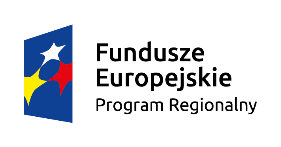 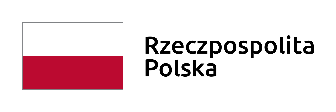 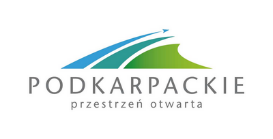 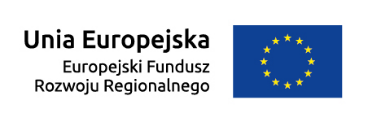 Załącznik Nr 3 do SIWZWZÓR FORMULARZA OFERTOWEGODANE DOTYCZĄCE ZAMAWIAJĄCEGO:Gmina Ustrzyki Dolne reprezentowana przez:
Bartosza Romowicza – Burmistrza Gminy Ustrzyki Dolne;Siedziba: 38-700 Ustrzyki Dolne, ul. Kopernika 1, tel. (013) 460-80-00, email: um@ustrzyki-dolne.pl, b.romowicz@ustrzyki-dolne.pl, www.ustrzyki-dolne.pl, EPUAP ID: /8kbmln490e/skrytka, Krajowy numer identyfikacyjny 37044007000000;działająca w imieniu własnym oraz jako Zamawiający upoważniony na zasadzie art.16 ust.1 ustawy do przeprowadzenia postępowania i udzielenia zamówienia w imieniu
i na rzecz wymienionych niżej jednostek samorządowych:Gminy Ustrzyki Dolne
Gmina Cisna
Gmina Czarna
Gmina Olszanica
Gmina Solinazwanych dalej: „Partnerami Projektu”.B. DANE WYKONAWCY/WYKONAWCÓW.1. Nazwa albo imię i nazwisko Wykonawcy:........................................................................................................................................................................................................................................................................................................................................................................Siedziba albo miejsce zamieszkania i adres Wykonawcy:.........................................................................................................................................................................................................................................................................................................................................................................NIP …………………………………..…….……..……………., REGON..........................................................................................Dane teleadresowe na które należy przekazywać korespondencję związaną z niniejszym postępowaniem: adres korespondencyjny: ……………………………………………………………………………………………………………………………..…………........numer faksu: ……………………………........numer telefonu: ………………………………………………………........e-mail: ………………………………………...................................................................................................................………Osoba upoważniona do reprezentacji Wykonawcy/-ów i podpisująca ofertę:.....................................................................................................................................................................................Osoba odpowiedzialna za kontakty z Zamawiającym: .....................................................................................................................................................................................Czy Wykonawca jest małym lub średnim przedsiębiorcą?TAKNIE(zaznacz właściwe)C. OFEROWANY PRZEDMIOT ZAMÓWIENIA:W związku z ogłoszeniem przetargu nieograniczonego pn.:„Dostawa i montaż jednostek wytwarzania energii z OZE - zestawów paneli fotowoltaicznych, kolektorów słonecznych, pomp ciepła i kotłów na biomasę na terenie gmin: Cisna, Czarna, Olszanica, Solina, Ustrzyki Dolne”.Oferuję/oferujemy* wykonanie zamówienia zgodnie z zakresem prac zamieszczonym 
w opisie przedmiotu zamówienia zawartym w SIWZ oraz szczegółowym opisie przedmiotu zamówienia zawartym w dokumentacji technicznej:za łączną cenę oferty: ………………………………….………………………………………………………………….… złotych brutto (słownie złotych :......................................................................................................................................................)obliczoną na podstawie poniższej tabeli:Tabela 1 – Kolektory słoneczneW pkt. 1) formularza ofertowego należy podać wartość podsumowania kolumny 9 tabeli nr 1.Sprawność optyczna kolektora słonecznego w odniesieniu do apertury:Sprawność optyczna oferowanych kolektorów słonecznych w odniesieniu do apertury wynosi ………….. % (z dokładnością do dwóch miejsc po przecinku).Grubość dolnej izolacji kolektora słonecznego:Grubość dolnej izolacji oferowanych kolektorów słonecznych wynosi ……………. mmOferuję/oferujemy:Długość okresu gwarancji na wykonane roboty instalacyjne wynosi ………… miesięcy od dnia podpisania protokołu odbioru końcowego (bez uwag).za łączną cenę oferty: ………………………………….………………………………………………………………….… złotych brutto (słownie złotych :......................................................................................................................................................)obliczoną na podstawie poniższej tabeli:Tabela 2 – Kotły na biomasęW pkt. 1) formularza ofertowego należy podać wartość podsumowania kolumny 9 tabeli nr 2.Sprawność kotła na biomasę:Sprawność kotła na biomasę wynosi ………….. % (z dokładnością do dwóch miejsc po przecinku).Oferuję/oferujemy:Długość okresu gwarancji na wykonane roboty instalacyjne wynosi ………… miesięcy od dnia podpisania protokołu odbioru końcowego (bez uwag).za łączną cenę oferty: ………………………………….………………………………………………………………….… złotych brutto (słownie złotych: .................................................................................................................................................)obliczoną na podstawie poniższej tabeli:Tabela 3 – Instalacje fotowoltaiczne.W pkt. 1) formularza ofertowego należy podać wartość podsumowania kolumny 9 tabeli nr 3.Moc zastosowanych modułów fotowoltaicznych wynosi …………… Wp.Współczynnik wypełnienia modułu fotowoltaicznego  PV wynosi ……………….. %.Oferuję/oferujemy:Długość okresu gwarancji na wykonane roboty instalacyjne wynosi  ……………. miesięcy od dnia podpisania protokołu odbioru końcowego (bez uwag).za łączną cenę oferty: ………………………………….………………………………………………………………….… złotych brutto (słownie złotych: .................................................................................................................................................)obliczoną na podstawie poniższej tabeli:Tabela 4 – Pompy gruntowe.W pkt. 1) formularza ofertowego należy podać wartość podsumowania kolumny 9 tabeli nr 4.Współczynnik COP gruntowej pompy ciepła wynosi …………. .Rodzaj czynnika chłodniczego zastosowanego w gruntowej pompie ciepła to: ……………………………………. .Wyposażenie dodatkowe zastosowane w gruntowej pompie ciepła to:……………………………………………………………………………………..Oferuję/oferujemy:Długość okresu gwarancji na wykonane roboty instalacyjne wynosi  ……………. miesięcy od dnia podpisania protokołu odbioru końcowego (bez uwag).D. OŚWIADCZENIE DOTYCZĄCE POSTANOWIEŃ TREŚCI SIWZOświadczam/y, że powyższe ceny zawierają wszystkie koszty, jakie ponosi Zamawiający 
w przypadku wyboru niniejszej oferty na zasadach wynikających z umowy.Oświadczam/y, że zapoznałem/liśmy się z wymaganiami Zamawiającego, dotyczącymi przedmiotu zamówienia zamieszczonymi w SIWZ wraz z załącznikami i nie wnoszę/wnosimy do nich żadnych zastrzeżeń.Oświadczam/y, że uważam/y się za związanych niniejszą ofertą przez okres 60 dni od upływu terminu składania ofert. Oświadczam/y, że zrealizuję/emy zamówienie zgodnie z SIWZ i wzorem umowy. Wadium zostało wniesione w formie........................................................................................................................... Wadium należy zwrócić na nr konta: w banku: ……………………………………………………………(jeżeli dotyczy).…….Oświadczam/y, że informacje i dokumenty zawarte w Ofercie na stronach od nr ........................do nr ......................... stanowią tajemnicę przedsiębiorstwa w rozumieniu przepisów o zwalczaniu nieuczciwej konkurencji i zastrzegamy, że nie mogą być one udostępniane. Informacje i dokumenty zawarte na pozostałych stronach Oferty są jawne. (W przypadku utajnienia oferty Wykonawca zobowiązany jest wykazać, iż zastrzeżone informacje stanowią tajemnicę przedsiębiorstwa w szczególności określając, w jaki sposób zostały spełnione     przesłanki, o których mowa w art. 11 pkt. 4 ustawy z 16 kwietnia 1993 r. o zwalczaniu nieuczciwej konkurencji, zgodnie z którym tajemnicę przedsiębiorstwa stanowi określona informacja, jeżeli spełnia łącznie 3 warunki:ma charakter techniczny, technologiczny, organizacyjny przedsiębiorstwa lub jest to inna informacja mająca wartość gospodarczą;nie została ujawniona do wiadomości publicznej;podjęto w stosunku do niej niezbędne działania w celu zachowania poufności.) Zobowiązujemy się dotrzymać wskazanego terminu realizacji zamówienia.Pod groźbą odpowiedzialności karnej oświadczamy, iż wszystkie załączone do oferty dokumenty i złożone oświadczenia opisują stan faktyczny i prawny, aktualny na dzień składania ofert (art. 297 kk). Uwaga: przed złożeniem poniższego oświadczenia prosimy o bezwzględne zapoznanie się z . w rozdz. XV pkt 7 SIWZ.Składając niniejszą ofertę, zgodnie z art. 91 ust. 3a ustawy PZP informuję, że wybór oferty: □    nie będzie prowadził do powstania u Zamawiającego obowiązku podatkowego  zgodnie z przepisami o podatku od towarów i usług*. □     będzie prowadził do powstania u Zamawiającego obowiązku podatkowego     zgodnie z przepisami o podatku od towarów i usług*.  Obowiązek podatkowy będzie  dotyczył …………………………………………..1   o wartości ……………………..2    zł netto* UWAGA! Należy zaznaczyć jedną wybraną przez Wykonawcę opcję.1 Należy wskazać nazwę/ rodzaj towaru lub usługi, które będą prowadziły do powstania u Zamawiającego obowiązku podatkowego zgodnie z przepisami o podatku od towarów i usług.2 Należy wskazać wartość netto towaru/towarów lub usługi/usług podlegających mechanizmowi odwróconego obciążenia VAT, wymienionych wcześniejE. ZOBOWIĄZANIE W PRZYPADKU PRZYZNANIA ZAMÓWIENIA.
Akceptuję proponowany przez Zamawiającego Projekt umowy, który zobowiązuję się podpisać w miejscu i terminie wskazanym przez Zamawiającego.W przypadku wybrania mojej oferty, przed podpisaniem umowy wniosę zabezpieczenie należytego wykonania umowy w wysokości 5 % całkowitej ceny oferty brutto.Osobami uprawnionymi do merytorycznej współpracy i koordynacji w wykonywaniu zadania ze strony Wykonawcy są:………………………………………………………………………………………………………………………………………nr telefonu ………………….………………,    e-mail: ……………………………………………………………..……F. PODWYKONAWSTWO.Oświadczam/y, że zamierzam/y powierzyć podwykonawcom następujące części zamówienia:G. SPIS TREŚCI.Oferta została złożona na ....... stronach podpisanych i kolejno ponumerowanych 
od nr ....... do nr ....... Integralną część oferty stanowią następujące dokumenty:..................................................................................................................................................................................................................................................................................................................................................................................................................................................................................................................................................................................................................................................................................................................................................................................................................................................................................................................................................................................................................................................................................................................................................................................................................................................................................................................................................................................................................................……………………………………………………………………………………………………………………………………………..……………………………………………………………………………………………………………………………………………..………………………………………………………………………………………………………………………………………..Poniżej udostępniamy hasło dostępu do pliku JEDZ: